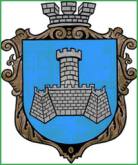 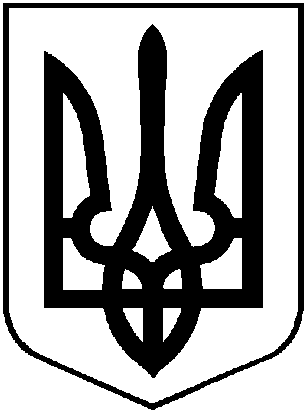 УКРАЇНАХМІЛЬНИЦЬКА МІСЬКА РАДАВІННИЦЬКОЇ ОБЛАСТІВиконавчий комітетР І Ш Е Н Н Явід               2023 року                                                                               №                                                                                                                                                                                                                                                                                                                        Про безоплатну передачу  пожежного автомобіля з балансу виконавчого комітету Хмільницької міської ради на баланс  КП «Хмільниккомунсервіс»Враховуючи лист  в. о. начальника КП «Хмільниккомунсервіс» Валерія Пугача від 03.08.2023 року №307,  відповідно до Положення про порядок списання та передачі майна, що належить до комунальної власності Хмільницької міської територіальної громади, затвердженого рішенням 15 сесії міської ради 6 скликання від 27.10.2011року №320 (зі змінами),  керуючись ст.29, ст.59  Закону України «Про місцеве самоврядування в Україні», виконавчий комітет Хмільницької міської радиВ И Р І Ш И В :     1.Передати  безоплатно з балансу виконавчого комітету Хмільницької міської ради на баланс КП «Хмільниккомунсервіс» пожежний автомобіль DAIMLER BENZ та комплектуючі спецзасоби , а саме:     2. Передачу вищезазначеного майна здійснити відповідно до вимог чинного законодавства та оформити актом приймання-передачі.    3.  Відділу бухгалтерського обліку Хмільницької міської ради (Єрошенко С.С.) та  КП «Хмільниккомунсервіс» (Пугач В.О.)    відобразити операції з приймання-передачі майна, зазначеного в пункті 1 цього рішення у бухгалтерському обліку.      4. Контроль за виконанням цього рішення покласти на керуючого справами виконкому міської ради Сергія МАТАША.Міський голова                                            Микола ЮРЧИШИННайменування майнаКількістьОціночна ціна майна, грн.Оціночна вартість майна, грн.Інвентарний №Пожежний автомобіль   модель DAIMLER BENZ, номер транспортного засобу ОК38518 (б/в) 1155098,22155098,22101510007Спецзасоби пожежного авто (пожежний насос) (б/в)15500,005500,00111301326Спецодяг пожежників (б/в)12600,007200,00Шоломи пожежні (б/в)12500,006000,00Спецвзуття (б/в)6400,002400,00Шини автомобільні (б/в)8600,004800,00Гідрант та пожежні рукава (комплекти) (б/в)23000,006000,00111301327-111301328Всього:186998,22